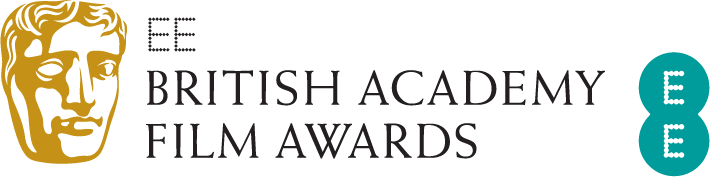 2018 NOMINATIONS AND WINNERS(presented in 2019)FELLOWSHIPTHELMA SCHOONMAKEROUTSTANDING BRITISH CONTRIBUTION TO CINEMAELIZABETH KARLSEN & STEPHEN WOOLLEYBEST FILMBLACKkKLANSMAN Jason Blum, Spike Lee, Raymond Mansfield, Sean McKittrick, Jordan PeeleTHE FAVOURITE Ceci Dempsey, Ed Guiney, Yorgos Lanthimos, Lee MagidayGREEN BOOK Jim Burke, Brian Currie, Peter Farrelly, Nick Vallelonga, Charles B. WesslerROMA Alfonso Cuarón, Gabriela RodríguezA STAR IS BORN Bradley Cooper, Bill Gerber, Lynette Howell TaylorOUTSTANDING BRITISH FILMBEAST Michael Pearce, Kristian Brodie, Lauren Dark, Ivana MacKinnonBOHEMIAN RHAPSODY Graham King, Anthony McCartenTHE FAVOURITE Yorgos Lanthimos, Ceci Dempsey, Ed Guiney, Lee Magiday, Deborah Davis, Tony McNamaraMcQUEEN Ian Bonhôte, Peter Ettedgui, Andee Ryder, Nick TaussigSTAN & OLLIE Jon S. Baird, Faye Ward, Jeff PopeYOU WERE NEVER REALLY HERE Lynne Ramsay, Rosa Attab, Pascal Caucheteux, James Wilson OUTSTANDING DEBUT BY A BRITISH WRITER, DIRECTOR OR PRODUCER APOSTASY Daniel Kokotajlo (Writer/Director)BEAST Michael Pearce (Writer/Director), Lauren Dark (Producer)A CAMBODIAN SPRING Chris Kelly (Writer/Director/Producer)PILI Leanne Welham (Writer/Director), Sophie Harman (Producer)RAY & LIZ Richard Billingham (Writer/Director), Jacqui Davies (Producer)FILM NOT IN THE ENGLISH LANGUAGECAPERNAUM Nadine Labaki, Khaled MouzanarCOLD WAR Paweł Pawlikowski, Tanya Seghatchian, Ewa PuszczyńskaDOGMAN Matteo GarroneROMA Alfonso Cuarón, Gabriela RodríguezSHOPLIFTERS Hirokazu Kore-eda, Kaoru MatsuzakiDOCUMENTARYFREE SOLO Elizabeth Chai Vasarhelyi, Jimmy Chin, Shannon Dill, Evan HayesMcQUEEN Ian Bonhôte, Peter Ettedgui RBG Julie Cohen, Betsy West THEY SHALL NOT GROW OLD Peter Jackson, Clare OlssenTHREE IDENTICAL STRANGERS Tim Wardle, Grace Hughes-Hallett, Becky ReadANIMATED FILMINCREDIBLES 2 Brad Bird, John WalkerISLE OF DOGS Wes Anderson, Jeremy DawsonSPIDER-MAN: INTO THE SPIDER-VERSE Bob Persichetti, Peter Ramsey, Rodney Rothman, Phil LordDIRECTORBLACKkKLANSMAN Spike LeeCOLD WAR Paweł PawlikowskiTHE FAVOURITE Yorgos LanthimosROMA Alfonso CuarónA STAR IS BORN Bradley CooperORIGINAL SCREENPLAYCOLD WAR Janusz Głowacki, Paweł Pawlikowski THE FAVOURITE Deborah Davis, Tony McNamaraGREEN BOOK Brian Currie, Peter Farrelly, Nick VallelongaROMA Alfonso CuarónVICE Adam McKayADAPTED SCREENPLAYBLACKkKLANSMAN Spike Lee, David Rabinowitz, Charlie Wachtel, Kevin WillmottCAN YOU EVER FORGIVE ME? Nicole Holofcener, Jeff WhittyFIRST MAN Josh SingerIF BEALE STREET COULD TALK Barry JenkinsA STAR IS BORN Bradley Cooper, Will Fetters, Eric RothLEADING ACTRESSGLENN CLOSE The WifeLADY GAGA A Star Is BornMELISSA McCARTHY Can You Ever Forgive Me?OLIVIA COLMAN The FavouriteVIOLA DAVIS WidowsLEADING ACTORBRADLEY COOPER A Star Is BornCHRISTIAN BALE ViceRAMI MALEK Bohemian RhapsodySTEVE COOGAN Stan & OllieVIGGO MORTENSEN Green BookSUPPORTING ACTRESSAMY ADAMS ViceCLAIRE FOY First ManEMMA STONE The FavouriteMARGOT ROBBIE Mary Queen of ScotsRACHEL WEISZ The FavouriteSUPPORTING ACTORADAM DRIVER BlacKkKlansmanMAHERSHALA ALI Green BookRICHARD E. GRANT Can You Ever Forgive Me?SAM ROCKWELL ViceTIMOTHÉE CHALAMET Beautiful BoyORIGINAL MUSIC BLACKkKLANSMAN Terence BlanchardIF BEALE STREET COULD TALK Nicholas BritellISLE OF DOGS Alexandre DesplatMARY POPPINS RETURNS Marc ShaimanA STAR IS BORN Bradley Cooper, Lady Gaga, Lukas NelsonCINEMATOGRAPHYBOHEMIAN RHAPSODY Newton Thomas SigelCOLD WAR Łukasz ŻalTHE FAVOURITE Robbie RyanFIRST MAN Linus SandgrenROMA Alfonso CuarónEDITINGBOHEMIAN RHAPSODY John OttmanTHE FAVOURITE Yorgos MavropsaridisFIRST MAN Tom CrossROMA Alfonso Cuarón, Adam GoughVICE Hank CorwinPRODUCTION DESIGNFANTASTIC BEASTS: THE CRIMES OF GRINDELWALD Stuart Craig, Anna PinnockTHE FAVOURITE Fiona Crombie, Alice FeltonFIRST MAN Nathan Crowley, Kathy LucasMARY POPPINS RETURNS John Myhre, Gordon SimROMA Eugenio Caballero, Bárbara EnríquezCOSTUME DESIGNTHE BALLAD OF BUSTER SCRUGGS Mary ZophresBOHEMIAN RHAPSODY Julian DayTHE FAVOURITE Sandy PowellMARY POPPINS RETURNS Sandy PowellMARY QUEEN OF SCOTS Alexandra ByrneMAKE UP & HAIRBOHEMIAN RHAPSODY Mark Coulier, Jan SewellTHE FAVOURITE Nadia StaceyMARY QUEEN OF SCOTS Jenny ShircoreSTAN & OLLIE Mark Coulier, Jeremy Woodhead, Josh WestonVICE Kate Biscoe, Greg Cannom, Patricia DeHaney, Chris GallaherSOUNDBOHEMIAN RHAPSODY John Casali, Tim Cavagin, Nina Hartstone, Paul Massey, John WarhurstFIRST MAN Mary H. Ellis, Mildred Iatrou Morgan, Ai-Ling Lee, Frank A. Montaño, Jon TaylorMISSION: IMPOSSIBLE - FALLOUT Gilbert Lake, James H. Mather, Chris Munro, Mike Prestwood SmithA QUIET PLACE Erik Aadahl, Michael Barosky, Brandon Proctor, Ethan Van der RynA STAR IS BORN Steve Morrow, Alan Robert Murray, Jason Ruder, Tom Ozanich, Dean ZupancicSPECIAL VISUAL EFFECTSAVENGERS: INFINITY WAR Dan DeLeeuw, Russell Earl, Kelly Port, Dan SudickBLACK PANTHER Geoffrey Baumann, Jesse James Chisholm, Craig Hammack, Dan SudickFANTASTIC BEASTS: THE CRIMES OF GRINDELWALD Tim Burke, Andy Kind, Christian Manz, David WatkinsFIRST MAN Ian Hunter, Paul Lambert, Tristan Myles, J.D. Schwalm READY PLAYER ONE Matthew E. Butler, Grady Cofer, Roger Guyett, David ShirkBRITISH SHORT ANIMATION I’M OK Elizabeth Hobbs, Abigail Addison, Jelena PopovićMARFA Greg McLeod, Myles McLeodROUGHHOUSE Jonathan Hodgson, Richard Van Den BoomBRITISH SHORT FILM 73 COWS Alex LockwoodBACHELOR, 38 Angela ClarkeTHE BLUE DOOR Ben Clark, Megan Pugh, Paul TaylorTHE FIELD Sandhya Suri, Thomas Bidegain, Balthazar de Ganay WALE Barnaby Blackburn, Sophie Alexander, Catherine Slater, Edward SpeleersEE RISING STAR AWARD (voted for by the public) BARRY KEOGHANCYNTHIA ERIVOJESSIE BUCKLEYLAKEITH STANFIELDLETITIA WRIGHT